  Совет сельского поселения Метевбашевский сельсоветмуниципального района Белебеевский район Республики Башкортостан14 ноябрь 2017й                                  №210                           14ноября 2017гО внесении изменений в решение Совета сельского поселенияМетевбашевский сельсовет муниципального районаБелебеевский район Республики Башкортостанот 05 ноября 2014 года №355«Об установлении налога на имущество физических лиц»Руководствуясь главой 32 Налогового кодекса Российской Федерации, пунктом 15 статьи 1 Федерального закона от 30 сентября 2017 года № 286-ФЗ «О внесении изменений в часть вторую Налогового кодекса Российской Федерации и отдельные законодательные акты Российской Федерации» и решением Совета сельского  поселения 	 сельсовет муниципального района Белебеевский   район   Республики   Башкортостан   от 05  ноября   2014   года № 355  «Об   установлении   налога   на   имущество   физических   лиц»   Совет сельского поселения Метевбашевский сельсовет муниципального района Белебеевский район Республики Башкортостан РЕШИЛ:1. В решение Совета сельского поселения Метевбашевский сельсовет муниципального района Белебеевский район Республики Башкортостан    от 05 ноября 2014   года   № 355      «Об   установлении   налога   на   имущество физических лиц» внести следующие изменения:1.1. в подпункте 1 пункта 2 решения:а) в абзаце втором слова «жилых помещений» заменить словами «квартир, комнат»;б) в абзаце четвертом слова «одно жилое помещение (жилой дом)» заменить словами «один жилой дом».2. Опубликовать   настоящее  решение   в   газете   «Белебеевские   известия» до 30 ноября 2017 года.3. Настоящее решение вступает в силу с 1 января 2018 года, но не ранее чем по истечении одного месяца со дня его официального опубликования.Председатель Совета							М.М.ЗайруллинБАШҚОРТОСТАН РЕСПУБЛИКАҺЫБӘЛӘБӘЙ РАЙОНЫ МУНИЦИПАЛЬ РАЙОНЫНЫҢ  МӘТӘУБАШ  АУЫЛ СОВЕТЫАУЫЛ БИЛӘМӘҺЕ СОВЕТЫ452035, Мәтәүбаш  ауылы, Мәктәп урамы,62 аТел. 2-61-45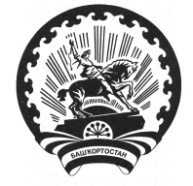 СОВЕТ СЕЛЬСКОГО ПОСЕЛЕНИЯМЕТЕВБАШЕВСКИЙ СЕЛЬСОВЕТМУНИЦИПАЛЬНОГО РАЙОНА БЕЛЕБЕЕВСКИЙРАЙОН РЕСПУБЛИКИ БАШКОРТОСТАН452035, с. Метевбаш, ул. Школьная  62 аТел. 2-61-45